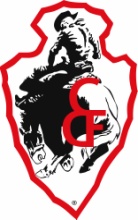 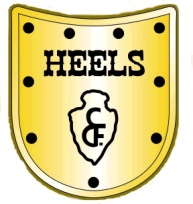 		HEELS of CFD class of 2019	NAME			COMMITTEE	Craig Fitzkee		Contract Acts	George Geyer		Parades	Lolo Garcia		Grounds	Matt Hubbs		Concessions		Bob Ingleby		GroundsJim Kassahn		Military	Shawn Jeffrey		Grounds	Gregg Lamb		Public Relations			Dale Hockley		Rodeo	Lisa Murphy		Public Relations	Denise Ryden		Public Relations	Mike Smith		Public Relations	Craig Troudt		Contract Acts	Janet Vossler		Rodeo	Col. Matt Dillow	Militarywww.heelsofcfd.org“THE  WORLD’S  GREATEST  OUTDOOR  RODEO”